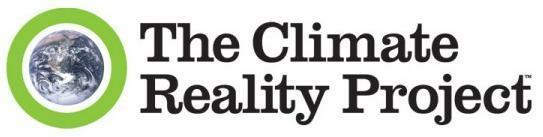 TCRP 17th Climate Presenter Application Form

The above is true.

As above, I apply to climate activists in The Climate Reality Project, Korea District Office._____(Month) _____ (Day), 2024     Applicant ________________           ______________(Signature)The Climate Reality Project, Korea District OfficeEntry FormEntry FormEntry FormEntry FormEntry FormEntry FormEntry FormEntry FormEntry FormEntry FormEntry FormNameGenderGenderCompany/SchoolDepartment/MajorDepartment/MajorStatus/YearYear of BirthYear of BirthPhone No.E-mailE-mailEnvironmentalKnowledge(   )Profession in environment area                 (   )Majored in environment(   )Above average level   (   ) Average level   (   )Below average level(   )Profession in environment area                 (   )Majored in environment(   )Above average level   (   ) Average level   (   )Below average level(   )Profession in environment area                 (   )Majored in environment(   )Above average level   (   ) Average level   (   )Below average level(   )Profession in environment area                 (   )Majored in environment(   )Above average level   (   ) Average level   (   )Below average level(   )Profession in environment area                 (   )Majored in environment(   )Above average level   (   ) Average level   (   )Below average level(   )Profession in environment area                 (   )Majored in environment(   )Above average level   (   ) Average level   (   )Below average level(   )Profession in environment area                 (   )Majored in environment(   )Above average level   (   ) Average level   (   )Below average level(   )Profession in environment area                 (   )Majored in environment(   )Above average level   (   ) Average level   (   )Below average level(   )Profession in environment area                 (   )Majored in environment(   )Above average level   (   ) Average level   (   )Below average level(   )Profession in environment area                 (   )Majored in environment(   )Above average level   (   ) Average level   (   )Below average levelAll information and data provided during the overall PR/Management/Design team activities in TCRP Korea District business areas and international/local major events, must never be transferred or given to others without TCRP Korea District’s prior approval. Do you pledge to never release the contents of all activities and that you will faithfully report all activities related to confidentiality? (If you do, write ‘Yes’)All information and data provided during the overall PR/Management/Design team activities in TCRP Korea District business areas and international/local major events, must never be transferred or given to others without TCRP Korea District’s prior approval. Do you pledge to never release the contents of all activities and that you will faithfully report all activities related to confidentiality? (If you do, write ‘Yes’)All information and data provided during the overall PR/Management/Design team activities in TCRP Korea District business areas and international/local major events, must never be transferred or given to others without TCRP Korea District’s prior approval. Do you pledge to never release the contents of all activities and that you will faithfully report all activities related to confidentiality? (If you do, write ‘Yes’)All information and data provided during the overall PR/Management/Design team activities in TCRP Korea District business areas and international/local major events, must never be transferred or given to others without TCRP Korea District’s prior approval. Do you pledge to never release the contents of all activities and that you will faithfully report all activities related to confidentiality? (If you do, write ‘Yes’)All information and data provided during the overall PR/Management/Design team activities in TCRP Korea District business areas and international/local major events, must never be transferred or given to others without TCRP Korea District’s prior approval. Do you pledge to never release the contents of all activities and that you will faithfully report all activities related to confidentiality? (If you do, write ‘Yes’)All information and data provided during the overall PR/Management/Design team activities in TCRP Korea District business areas and international/local major events, must never be transferred or given to others without TCRP Korea District’s prior approval. Do you pledge to never release the contents of all activities and that you will faithfully report all activities related to confidentiality? (If you do, write ‘Yes’)All information and data provided during the overall PR/Management/Design team activities in TCRP Korea District business areas and international/local major events, must never be transferred or given to others without TCRP Korea District’s prior approval. Do you pledge to never release the contents of all activities and that you will faithfully report all activities related to confidentiality? (If you do, write ‘Yes’)All information and data provided during the overall PR/Management/Design team activities in TCRP Korea District business areas and international/local major events, must never be transferred or given to others without TCRP Korea District’s prior approval. Do you pledge to never release the contents of all activities and that you will faithfully report all activities related to confidentiality? (If you do, write ‘Yes’)All information and data provided during the overall PR/Management/Design team activities in TCRP Korea District business areas and international/local major events, must never be transferred or given to others without TCRP Korea District’s prior approval. Do you pledge to never release the contents of all activities and that you will faithfully report all activities related to confidentiality? (If you do, write ‘Yes’)All information and data provided during the overall PR/Management/Design team activities in TCRP Korea District business areas and international/local major events, must never be transferred or given to others without TCRP Korea District’s prior approval. Do you pledge to never release the contents of all activities and that you will faithfully report all activities related to confidentiality? (If you do, write ‘Yes’)What is your primary language?What other languages do you speak?What other languages do you speak?What level in Korean?What level in Korean?No level (    )Lower (    )Average (    )Fluent (    )No level (    )Lower (    )Average (    )Fluent (    )No level (    )Lower (    )Average (    )Fluent (    )Why to applyDescribe organizations and activities you are currently working for. (Organization/Group/Club/Volunteer activity etc.)Describe organizations and activities you are currently working for. (Organization/Group/Club/Volunteer activity etc.)Describe organizations and activities you are currently working for. (Organization/Group/Club/Volunteer activity etc.)Describe organizations and activities you are currently working for. (Organization/Group/Club/Volunteer activity etc.)Describe organizations and activities you are currently working for. (Organization/Group/Club/Volunteer activity etc.)Describe organizations and activities you are currently working for. (Organization/Group/Club/Volunteer activity etc.)Describe organizations and activities you are currently working for. (Organization/Group/Club/Volunteer activity etc.)Describe organizations and activities you are currently working for. (Organization/Group/Club/Volunteer activity etc.)Describe organizations and activities you are currently working for. (Organization/Group/Club/Volunteer activity etc.)Describe organizations and activities you are currently working for. (Organization/Group/Club/Volunteer activity etc.)Describe organizations and activities you are currently working for. (Organization/Group/Club/Volunteer activity etc.)AffiliationTermTermContents of ActivityContents of ActivityContents of ActivityContents of ActivityContents of ActivityContents of ActivityContents of ActivityContents of ActivityIn this era of climate change emergency, we everyday make certain changes and we can choose what to change. What 3 actions of yours are you are willing to change for the Earth.In this era of climate change emergency, we everyday make certain changes and we can choose what to change. What 3 actions of yours are you are willing to change for the Earth.In this era of climate change emergency, we everyday make certain changes and we can choose what to change. What 3 actions of yours are you are willing to change for the Earth.In this era of climate change emergency, we everyday make certain changes and we can choose what to change. What 3 actions of yours are you are willing to change for the Earth.In this era of climate change emergency, we everyday make certain changes and we can choose what to change. What 3 actions of yours are you are willing to change for the Earth.In this era of climate change emergency, we everyday make certain changes and we can choose what to change. What 3 actions of yours are you are willing to change for the Earth.In this era of climate change emergency, we everyday make certain changes and we can choose what to change. What 3 actions of yours are you are willing to change for the Earth.In this era of climate change emergency, we everyday make certain changes and we can choose what to change. What 3 actions of yours are you are willing to change for the Earth.In this era of climate change emergency, we everyday make certain changes and we can choose what to change. What 3 actions of yours are you are willing to change for the Earth.In this era of climate change emergency, we everyday make certain changes and we can choose what to change. What 3 actions of yours are you are willing to change for the Earth.In this era of climate change emergency, we everyday make certain changes and we can choose what to change. What 3 actions of yours are you are willing to change for the Earth.1.2.3.1.2.3.1.2.3.1.2.3.1.2.3.1.2.3.1.2.3.1.2.3.1.2.3.1.2.3.1.2.3.Climate Reality Activist Group Activity (Climate Action, Climate Planning, and Climate Leadership) is mandatory to all climate activists. Will you participate in Group Activity in sincerity according to your own schedule? Climate Reality Activist Group Activity (Climate Action, Climate Planning, and Climate Leadership) is mandatory to all climate activists. Will you participate in Group Activity in sincerity according to your own schedule? Climate Reality Activist Group Activity (Climate Action, Climate Planning, and Climate Leadership) is mandatory to all climate activists. Will you participate in Group Activity in sincerity according to your own schedule? Climate Reality Activist Group Activity (Climate Action, Climate Planning, and Climate Leadership) is mandatory to all climate activists. Will you participate in Group Activity in sincerity according to your own schedule? Climate Reality Activist Group Activity (Climate Action, Climate Planning, and Climate Leadership) is mandatory to all climate activists. Will you participate in Group Activity in sincerity according to your own schedule? Climate Reality Activist Group Activity (Climate Action, Climate Planning, and Climate Leadership) is mandatory to all climate activists. Will you participate in Group Activity in sincerity according to your own schedule? Climate Reality Activist Group Activity (Climate Action, Climate Planning, and Climate Leadership) is mandatory to all climate activists. Will you participate in Group Activity in sincerity according to your own schedule? Climate Reality Activist Group Activity (Climate Action, Climate Planning, and Climate Leadership) is mandatory to all climate activists. Will you participate in Group Activity in sincerity according to your own schedule? Climate Reality Activist Group Activity (Climate Action, Climate Planning, and Climate Leadership) is mandatory to all climate activists. Will you participate in Group Activity in sincerity according to your own schedule? (    )Yes   (    )No(    )Yes   (    )NoConsent to the collection and use of personal information and the use of portrait rights/copiesYou give us and our sublicensees permission to make and use recordings of your likeness (photo, video, audio, etc.) so we can use your name and those recordings in any media. You waive any claims for payment, residuals, and royalties for use of your name and likeness, and for any right to inspect those publications prior to use.If you send us photos or other recordings, you grant Climate Reality a non-exclusive, worldwide, irrevocable, perpetual, royalty- free, sublicensable license to reproduce, distribute, perform, and display publicly, prepare derivative works based upon, and otherwise use the photos or other recordings in any manner, for any purpose, in any medium now known or hereafter invented.You expressly agree to and grant your consent for the processing of your personal information, under the terms and conditions of Climate Reality’s privacy policy, as it is updated without notice from time to time, here: www.climaterealityproject.org/privacy-policy. You or we may terminate this Agreement at any time, with or without cause, and upon termination you shall stop using and return our Materials.Consent to the collection and use of personal information and the use of portrait rights/copiesYou give us and our sublicensees permission to make and use recordings of your likeness (photo, video, audio, etc.) so we can use your name and those recordings in any media. You waive any claims for payment, residuals, and royalties for use of your name and likeness, and for any right to inspect those publications prior to use.If you send us photos or other recordings, you grant Climate Reality a non-exclusive, worldwide, irrevocable, perpetual, royalty- free, sublicensable license to reproduce, distribute, perform, and display publicly, prepare derivative works based upon, and otherwise use the photos or other recordings in any manner, for any purpose, in any medium now known or hereafter invented.You expressly agree to and grant your consent for the processing of your personal information, under the terms and conditions of Climate Reality’s privacy policy, as it is updated without notice from time to time, here: www.climaterealityproject.org/privacy-policy. You or we may terminate this Agreement at any time, with or without cause, and upon termination you shall stop using and return our Materials.Consent to the collection and use of personal information and the use of portrait rights/copiesYou give us and our sublicensees permission to make and use recordings of your likeness (photo, video, audio, etc.) so we can use your name and those recordings in any media. You waive any claims for payment, residuals, and royalties for use of your name and likeness, and for any right to inspect those publications prior to use.If you send us photos or other recordings, you grant Climate Reality a non-exclusive, worldwide, irrevocable, perpetual, royalty- free, sublicensable license to reproduce, distribute, perform, and display publicly, prepare derivative works based upon, and otherwise use the photos or other recordings in any manner, for any purpose, in any medium now known or hereafter invented.You expressly agree to and grant your consent for the processing of your personal information, under the terms and conditions of Climate Reality’s privacy policy, as it is updated without notice from time to time, here: www.climaterealityproject.org/privacy-policy. You or we may terminate this Agreement at any time, with or without cause, and upon termination you shall stop using and return our Materials.Consent to the collection and use of personal information and the use of portrait rights/copiesYou give us and our sublicensees permission to make and use recordings of your likeness (photo, video, audio, etc.) so we can use your name and those recordings in any media. You waive any claims for payment, residuals, and royalties for use of your name and likeness, and for any right to inspect those publications prior to use.If you send us photos or other recordings, you grant Climate Reality a non-exclusive, worldwide, irrevocable, perpetual, royalty- free, sublicensable license to reproduce, distribute, perform, and display publicly, prepare derivative works based upon, and otherwise use the photos or other recordings in any manner, for any purpose, in any medium now known or hereafter invented.You expressly agree to and grant your consent for the processing of your personal information, under the terms and conditions of Climate Reality’s privacy policy, as it is updated without notice from time to time, here: www.climaterealityproject.org/privacy-policy. You or we may terminate this Agreement at any time, with or without cause, and upon termination you shall stop using and return our Materials.Consent to the collection and use of personal information and the use of portrait rights/copiesYou give us and our sublicensees permission to make and use recordings of your likeness (photo, video, audio, etc.) so we can use your name and those recordings in any media. You waive any claims for payment, residuals, and royalties for use of your name and likeness, and for any right to inspect those publications prior to use.If you send us photos or other recordings, you grant Climate Reality a non-exclusive, worldwide, irrevocable, perpetual, royalty- free, sublicensable license to reproduce, distribute, perform, and display publicly, prepare derivative works based upon, and otherwise use the photos or other recordings in any manner, for any purpose, in any medium now known or hereafter invented.You expressly agree to and grant your consent for the processing of your personal information, under the terms and conditions of Climate Reality’s privacy policy, as it is updated without notice from time to time, here: www.climaterealityproject.org/privacy-policy. You or we may terminate this Agreement at any time, with or without cause, and upon termination you shall stop using and return our Materials.Consent to the collection and use of personal information and the use of portrait rights/copiesYou give us and our sublicensees permission to make and use recordings of your likeness (photo, video, audio, etc.) so we can use your name and those recordings in any media. You waive any claims for payment, residuals, and royalties for use of your name and likeness, and for any right to inspect those publications prior to use.If you send us photos or other recordings, you grant Climate Reality a non-exclusive, worldwide, irrevocable, perpetual, royalty- free, sublicensable license to reproduce, distribute, perform, and display publicly, prepare derivative works based upon, and otherwise use the photos or other recordings in any manner, for any purpose, in any medium now known or hereafter invented.You expressly agree to and grant your consent for the processing of your personal information, under the terms and conditions of Climate Reality’s privacy policy, as it is updated without notice from time to time, here: www.climaterealityproject.org/privacy-policy. You or we may terminate this Agreement at any time, with or without cause, and upon termination you shall stop using and return our Materials.Consent to the collection and use of personal information and the use of portrait rights/copiesYou give us and our sublicensees permission to make and use recordings of your likeness (photo, video, audio, etc.) so we can use your name and those recordings in any media. You waive any claims for payment, residuals, and royalties for use of your name and likeness, and for any right to inspect those publications prior to use.If you send us photos or other recordings, you grant Climate Reality a non-exclusive, worldwide, irrevocable, perpetual, royalty- free, sublicensable license to reproduce, distribute, perform, and display publicly, prepare derivative works based upon, and otherwise use the photos or other recordings in any manner, for any purpose, in any medium now known or hereafter invented.You expressly agree to and grant your consent for the processing of your personal information, under the terms and conditions of Climate Reality’s privacy policy, as it is updated without notice from time to time, here: www.climaterealityproject.org/privacy-policy. You or we may terminate this Agreement at any time, with or without cause, and upon termination you shall stop using and return our Materials.Consent to the collection and use of personal information and the use of portrait rights/copiesYou give us and our sublicensees permission to make and use recordings of your likeness (photo, video, audio, etc.) so we can use your name and those recordings in any media. You waive any claims for payment, residuals, and royalties for use of your name and likeness, and for any right to inspect those publications prior to use.If you send us photos or other recordings, you grant Climate Reality a non-exclusive, worldwide, irrevocable, perpetual, royalty- free, sublicensable license to reproduce, distribute, perform, and display publicly, prepare derivative works based upon, and otherwise use the photos or other recordings in any manner, for any purpose, in any medium now known or hereafter invented.You expressly agree to and grant your consent for the processing of your personal information, under the terms and conditions of Climate Reality’s privacy policy, as it is updated without notice from time to time, here: www.climaterealityproject.org/privacy-policy. You or we may terminate this Agreement at any time, with or without cause, and upon termination you shall stop using and return our Materials.Consent to the collection and use of personal information and the use of portrait rights/copiesYou give us and our sublicensees permission to make and use recordings of your likeness (photo, video, audio, etc.) so we can use your name and those recordings in any media. You waive any claims for payment, residuals, and royalties for use of your name and likeness, and for any right to inspect those publications prior to use.If you send us photos or other recordings, you grant Climate Reality a non-exclusive, worldwide, irrevocable, perpetual, royalty- free, sublicensable license to reproduce, distribute, perform, and display publicly, prepare derivative works based upon, and otherwise use the photos or other recordings in any manner, for any purpose, in any medium now known or hereafter invented.You expressly agree to and grant your consent for the processing of your personal information, under the terms and conditions of Climate Reality’s privacy policy, as it is updated without notice from time to time, here: www.climaterealityproject.org/privacy-policy. You or we may terminate this Agreement at any time, with or without cause, and upon termination you shall stop using and return our Materials.□ I agree. □ I don't agree.□ I agree. □ I don't agree.How to apply: Please send this application form to climateproject@tcpkorea.org (E-mail/File Title: 17th Climate Presenter Application – Name)(E-mail Inquiry Title: Inquiry of 17th Climate Presenter – Name)Complete and apply through the QR code on the promotional flyer attached.How to apply: Please send this application form to climateproject@tcpkorea.org (E-mail/File Title: 17th Climate Presenter Application – Name)(E-mail Inquiry Title: Inquiry of 17th Climate Presenter – Name)Complete and apply through the QR code on the promotional flyer attached.How to apply: Please send this application form to climateproject@tcpkorea.org (E-mail/File Title: 17th Climate Presenter Application – Name)(E-mail Inquiry Title: Inquiry of 17th Climate Presenter – Name)Complete and apply through the QR code on the promotional flyer attached.How to apply: Please send this application form to climateproject@tcpkorea.org (E-mail/File Title: 17th Climate Presenter Application – Name)(E-mail Inquiry Title: Inquiry of 17th Climate Presenter – Name)Complete and apply through the QR code on the promotional flyer attached.How to apply: Please send this application form to climateproject@tcpkorea.org (E-mail/File Title: 17th Climate Presenter Application – Name)(E-mail Inquiry Title: Inquiry of 17th Climate Presenter – Name)Complete and apply through the QR code on the promotional flyer attached.How to apply: Please send this application form to climateproject@tcpkorea.org (E-mail/File Title: 17th Climate Presenter Application – Name)(E-mail Inquiry Title: Inquiry of 17th Climate Presenter – Name)Complete and apply through the QR code on the promotional flyer attached.How to apply: Please send this application form to climateproject@tcpkorea.org (E-mail/File Title: 17th Climate Presenter Application – Name)(E-mail Inquiry Title: Inquiry of 17th Climate Presenter – Name)Complete and apply through the QR code on the promotional flyer attached.How to apply: Please send this application form to climateproject@tcpkorea.org (E-mail/File Title: 17th Climate Presenter Application – Name)(E-mail Inquiry Title: Inquiry of 17th Climate Presenter – Name)Complete and apply through the QR code on the promotional flyer attached.How to apply: Please send this application form to climateproject@tcpkorea.org (E-mail/File Title: 17th Climate Presenter Application – Name)(E-mail Inquiry Title: Inquiry of 17th Climate Presenter – Name)Complete and apply through the QR code on the promotional flyer attached.How to apply: Please send this application form to climateproject@tcpkorea.org (E-mail/File Title: 17th Climate Presenter Application – Name)(E-mail Inquiry Title: Inquiry of 17th Climate Presenter – Name)Complete and apply through the QR code on the promotional flyer attached.How to apply: Please send this application form to climateproject@tcpkorea.org (E-mail/File Title: 17th Climate Presenter Application – Name)(E-mail Inquiry Title: Inquiry of 17th Climate Presenter – Name)Complete and apply through the QR code on the promotional flyer attached.